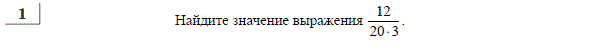 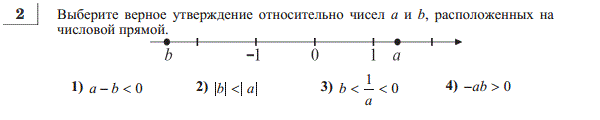 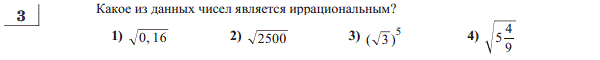 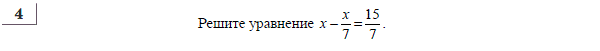 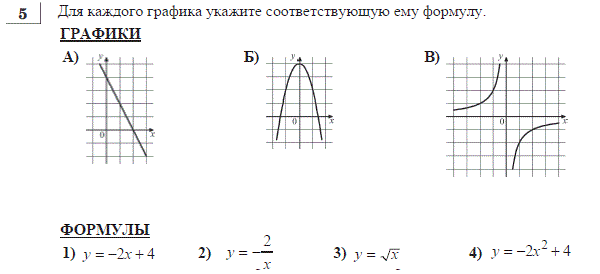 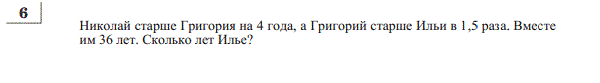 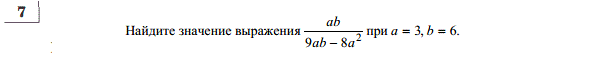 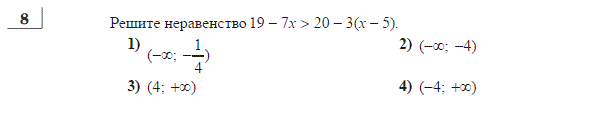 Модуль "Геометрия"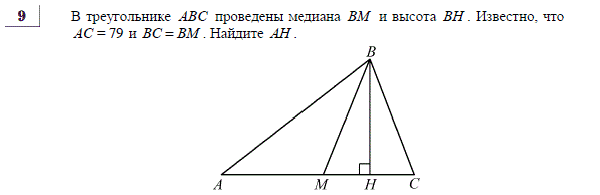 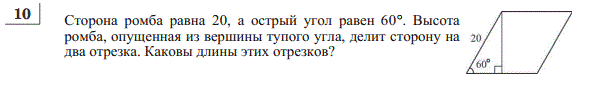 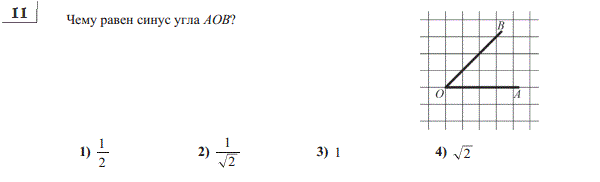 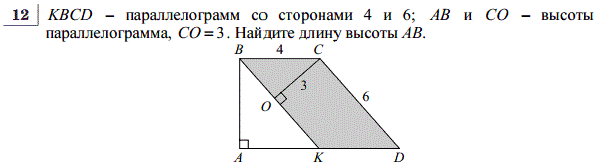 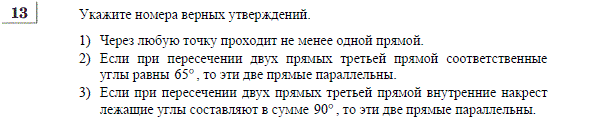 Модуль "Конкретно Реальная математика"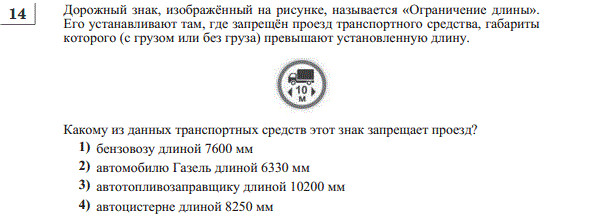 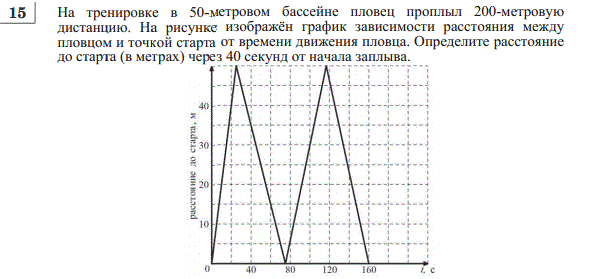 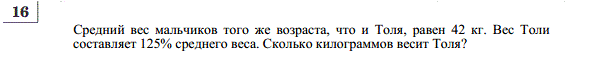 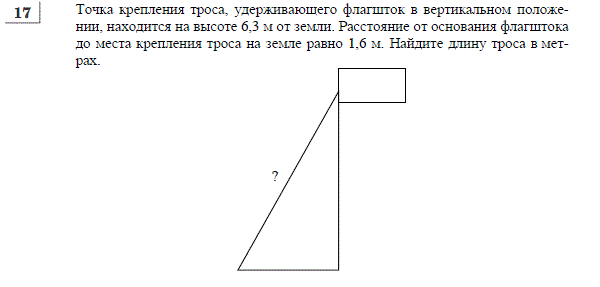 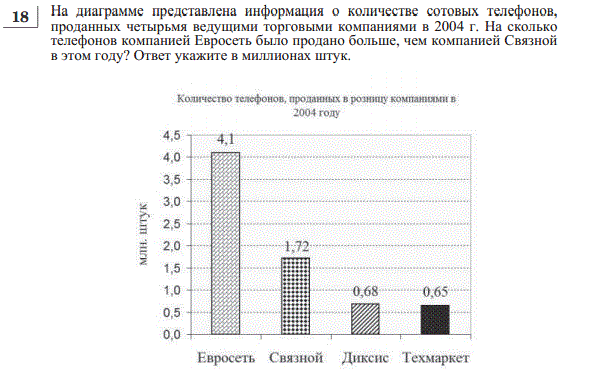 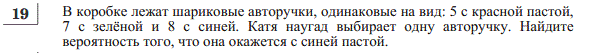 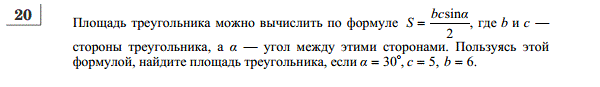 Модуль "Часть 2"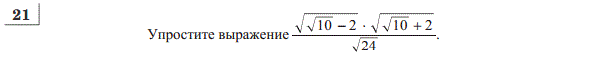 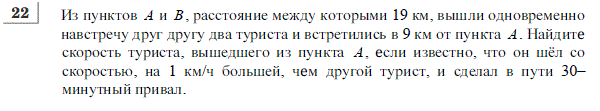 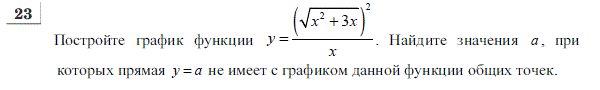 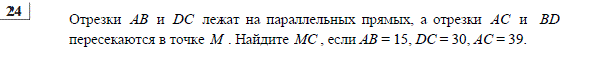 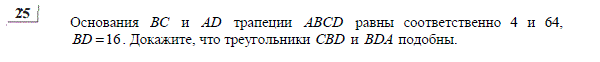 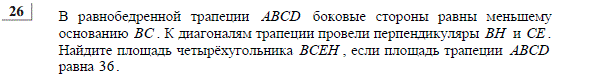 